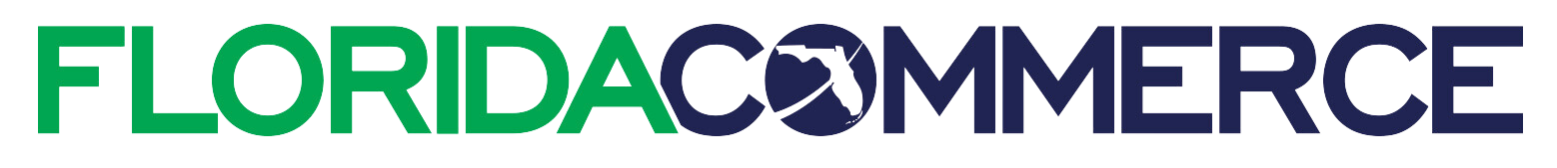  Rural Infrastructure Fund Hurricane Idalia Impacted CommunitiesApplication for Funding	Applicant:	     		(Name of Applicant)                         Project Title:	     		(Name of Project)State Fiscal Year 2023-2024	Application Date:	     Mailing Address:	Florida Department of Commerce	Bureau of Small Cities and Rural Communities	107 East Madison Street – MSC 400	Tallahassee, Florida 32399-6508Telephone:	(850) 717-8405Web:	https://www.FloridaJobs.org/RIFContentsApplication FormPart I – Applicant ProfilePart II – Project Description and TimelinePart III – Economic NarrativePart IV – Project BudgetPart V – Sources and Uses of Non-Rural Infrastructure Funds (RIF)Part VI – Participating Party Information (if applicable)Part VII – Application AuthorizationApplication InstructionsPart I – Applicant ProfilePart II – Project Description and TimelinePart III – Economic NarrativePart IV – Project BudgetPart V – Sources and Uses of Non-Rural Infrastructure Funds (RIF)Part VI – Participating Party Information (if applicable)Part VII – Application AuthorizationPart I – Applicant Profile
Applicant Contact Information:Part II – Project Description and TimelineProject DescriptionDescribe the proposed project in no more than three sentences:Clearly summarize the proposed project as outlined in the application instructions.Proposed TimelinePart III – Economic NarrativeProvide a summary of the project’s economic benefit, long-term viability, and potential local or regional economic impact. The summary should include a description of the current and anticipated economic conditions of the area.Describe the proposed project’s potential for enhanced job creation and/or increased capital investment, including but not limited to the following information:The nature of the business activities which will be conducted at the site of, or which relate to the project.Description of the capital investment in real and personal property – do not include product inventory.Describe the level of public and private commitment to the project. Include the extent of local expenditures for construction, use of local firms or resources, or purchase of local equipment or materials which have or will impact the area’s economy.Part IV – Project BudgetProvide a breakdown of the total budget for the proposed project, including both RIF funding and other sources of funding.Provide an explanation of how the total infrastructure costs for the proposed project were estimated.Part V – Sources and Uses of Non-RIF FundsPart VI – Participating Party Information (if applicable)Part VII – Application AuthorizationI, the undersigned chief elected official or authorized representative of the applicant, certify that to the best of my knowledge:This application is in all respects fair and submitted in good faith without collusion or fraud; If selected through this application process, the recipient will work in good faith and in partnership with FloridaCommerce to manage its grant in a timely and accurate manner;The information in this application is accurate; and,The undersigned is duly authorized to bind the entity represented in this application.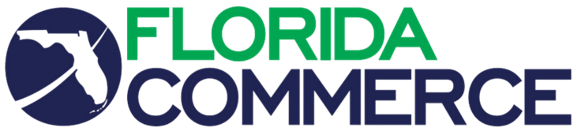 Florida Rural Infrastructure FundHurricane Idalia Impacted CommunitiesApplication InstructionsPart I – Applicant ProfileThe application profile must reflect the requested information about the applicant, including demographics, area data, and the person who prepared the application. The applicant’s name as it appears in the SAM.gov system must be included in the appropriate box on page 2 of the application. (Applicants who have not registered with SAM.gov may leave this box blank).Application CategoryThere are three categories of RIF grants that applicants can request funding for. Indicate which category is being applied for:(1) Total Project Participation GrantsTo facilitate access to and maximize the use of state, federal, local, and private resources, grants may be awarded for up to 50 percent of the total infrastructure project costs. Eligible uses of funds include construction projects for roads or other remedies to transportation impediments, stormwater systems, water or wastewater facilities; and telecommunications facilities, including: Improvements to public infrastructure for industrial or commercial sites;Upgrades to or development of public tourism infrastructure;Improvements to inadequate infrastructure that has resulted in regulatory action.(2) Project Planning and Preparation GrantsTo facilitate timely response and induce the location or expansion of specific job creating opportunities, grants may be awarded for feasibility studies, design and engineering activities, or other infrastructure planning and preparation activities. Grants awarded under this category may be used in conjunction with Total Project Participation grants, provided the total amount of both grants does not exceed 30 percent of the total project cost.Maximum amounts of grants:$50,000 for employment project with a business committed to create at least 100 jobs;$150,000 for employment project with a business committed to create at least 300 jobs; and$300,000 for a project in a rural area of opportunity.(3) Preclearance Review GrantsTo enable rural communities to access the resources available under the Expedited Permitting – Preclearance Review Process (Section 403.973(18), Florida Statutes), grants may be awarded for surveys, feasibility studies, and other activities related to the identification and preclearance review of land which is suitable for preclearance review. Grant application criteria includes the extent to which administrative and consultant expenses are minimized.Maximum amounts and match requirements:Projects located outside a Rural Area of Opportunity - $75,000 with 50 percent local funds match;Projects located within a Rural Area of Opportunity - $300,000 with 33 percent local funds match; andProjects located within a catalyst site (as defined in Section 288.056, Florida Statutes): maximum amounts same as above with local funds match requirement waived.Eligible ApplicantsThe following Hurricane Idalia Impacted counties and units of general local government within the following counties are eligible applicants:Historic PreservationAnswer “Yes” if any project activity will result in one of the following:Direct physical changes to a structure 50 or more years old, such as demolition (partial or complete), rehabilitation, restoration, remodeling, renovation, expansion, or relocationDirect physical changes to public improvements 50 or more years old, such as stone curbs or brick streetsDirect physical changes to a planned open space 50 or more years old, such as a park or plazaProject activities occurring within 100 feet of a structure, public improvement, or planned open space 50 or more years oldProject activities occurring in a Historic District listed on the National Register of Historic Places. If this question is answered “Yes,” proceed as follows:Contact the State Historic Preservation Office (SHPO) during the application planning process.  Properties listed, or eligible for listing, in the National Register of Historic Places must be designed in accordance with the recommended approaches in the Secretary of the Interior’s Standards or Rehabilitation Guidelines for Rehabilitating Historic Buildings (U.S. Department of the Interior, National Park Service).  This publication and technical assistance may be obtained from the SHPO, 500 South Bronough Street, Tallahassee, Florida 32399-0250.Provide original photographs to SHPO that can be used to determine the historical/architectural significance of the property.  Photographs must show each side of the structure and general views of the property in its surroundings; they should be identified by street address and keyed to the service area map.  If potentially significant historic properties are identified, SHPO will recommend the appropriate approach.Provide the following documentation:The location/address;The construction date;The activity affecting the historic property; andThe results of any pre-application discussions with SHPO regarding the potential impact of the proposed project on historic propertiesInterlocal AgreementsIndicate whether or not activities will require an interlocal agreement.  If activities will take place, or services will be extended or provided, outside of the local government applicant’s jurisdiction, include an interlocal agreement signed by the chief elected officials, or legally designated individuals of the jurisdictions, that specifies:The units of local government (parties involved);The purpose of the interlocal agreement;A delineation of the cooperation between the parties involved;A description of the activities and the service area(s);The amount of funds being committed (and associated terms); andA statement that the project is not inconsistent with the local comprehensive plans of all involved jurisdictions.Regulatory ActionIf the proposed project will address inadequate infrastructure that has resulted in regulatory action that prohibits economic or community growth, the application must include a copy of the letter citing the relevant regulatory action.Catalyst SiteIf the proposed project is related to preclearance review and is also located within a catalyst site as defined in Section 288.061, Florida Statutes, the application must include a map showing the boundary of the catalyst site and the project boundary within.Comprehensive PlanThe proposed project must be consistent with the applicant’s comprehensive plan and the application must include documentation to support this fact.State of Financial EmergencyIndicate if the applicant is a unit of local government currently identified as being in a State of Financial Emergency pursuant to Section 218.50-218.504, Florida Statutes.Part II – Project Description and TimelineProject DescriptionProvide a narrative description of each proposed activity. Applications proposing more than one activity must include a description for each activity. Each description should include the following minimum information: Quantity of the activityIf funds from other sources are being used, describe how the funds will be usedLocation of the activity within the applicant’s jurisdictionCost of the activityA list of any major permits, comprehensive plan amendments, zoning changes, or similar approvals requiredFor infrastructure projects, an indication of who will own and maintain the infrastructure once completedIn addition to describing the location of the project, the applicant must provide a project map, which, at a minimum, shows:A scale;A north arrow;The boundaries of the applicant’s jurisdiction;The specific location of the project activity within the applicant’s jurisdiction;The applicant’s administration building, from which it will be managing the project; andStreet names and other identifying landmarks within the jurisdiction.Project TimelineOutline each step of the project, from grant award to closing out the agreement. Provide an estimate of how long each step of the process will take, in months, and the associated activity/task deliverable. Part III – Economic NarrativeDescribe the proposed project’s economic benefit, long-term viability, and potential local or regional economic impact. The summary should include a description of the current and anticipated economic conditions of the area. Describe the project’s potential for enhanced job creation or increased capital investment, including but not limited to, the following information: (1) The nature of business activities which will be conducted at the site of, or which relate to, the project, and (2) A description of the capital investment in real and personal property, not including product inventory. Finally, describe the level of public and private commitment to the project. Include the extent of local expenditures for construction, use of local firms or resources, or purchase of local equipment or materials which have or will impact the area’s economy.Part IV – Project BudgetProvide a detailed project budget identifying the amount and source of all funding related to the project. If funds from another source are being used to assist with a particular activity, those funds should be listed separately from the RIF funds. Applicants must also detail how they determined the total estimated costs associated with the project and upload any documentation used to make the determination. The written explanation should detail how the proposed budget is reasonable and appropriate considering the scope, substance, and duration of the proposed project. There is no specific format for providing budget assumption documentation, but it should clearly correspond with the type of activities and their associated costs entered in the budget table. The documentation should also demonstrate that the applicant has carefully considered the financial aspects of the project and has a solid rationale for the amount of RIF funding being requested.Part V – Sources and Uses of Non-RIF FundsIdentify any additional sources of funding that will be contributed to the project. Additionally, include documentation that the funds are available for use, such as an award letter, and that they have been contributed to this project, such as a resolution or minutes from a council or commission meeting. If an application has been submitted, but not yet awarded, for other non-RIF funds, include a copy of the application.  Please note: all other funds must be available for use prior to award of RIF funding.Part VI – Participating Party Information (if applicable)Complete a Participating Party Information Form for each entity creating or retaining jobs as a result of this project and include them as part of the application. Participating Party Information Form available for download from www.FloridaJobs.org/RIF. A scanned copy (pdf format) of a letter from an officer of the Participating Party must also be included with the application.  The letter should include/verify the following information:Number and average hourly wage of permanent FTEs generated/retained.Expected amount of capital investmentImportance of project infrastructure required to the entity’s ability to provide the specific employment opportunities.Part VII – Application AuthorizationThe application certification statement must be signed by the applicant’s chief elected official.  Any other signatory must be accompanied by a letter of signature authority signed by the chief elected official.  Supporting Documentation SummaryCommunications with the State Historic Preservation Office (SHPO), if applicableInterlocal Agreements, if applicableLetter citing regulatory action, if applicableCatalyst Site Map, if applicableComprehensive Plan documentationProject MapCost Estimate documentationDocumentation of other sources of fundingParticipating Party Information Forms for each Participating Party, if applicableParticipating Party Letter for each Participating Party, if applicableLetter of signature authority signed by chief elected official, if applicableEntity Name:       Entity Name:       Entity Name:       Entity Name:       Entity Name:       Street Address:       Street Address:       Street Address:       Street Address:       Street Address:       Mailing Address (if different):       Mailing Address (if different):       Mailing Address (if different):       Mailing Address (if different):       Mailing Address (if different):       City:       City:       Zip Code:       Zip Code:       County:       Main Telephone:       Main Facsimile:       Main Facsimile:       Federal ID Number:       Federal ID Number:       Unique Entity Identifier in SAM.gov:       Entity’s Name in SAM.gov:       Entity’s Name in SAM.gov:       Entity’s Name in SAM.gov:       Entity’s Name in SAM.gov:       Chief Elected Official:       Title:       Telephone:       Facsimile:       E-mail Address:       E-mail Address:       Chief Financial Officer:        Title:       Telephone:       Facsimile:       E-mail Address:       E-mail Address:       Applicant Project Contact:        Applicant Project Contact:        Applicant Project Contact:        Title:       Title:       Title:       Street Address:       Street Address:       Street Address:       Street Address:       Street Address:       Street Address:       City:       City:       City:       Zip Code:       Zip Code:       Zip Code:       Direct Telephone:       Direct Telephone:       Direct Telephone:       Facsimile:       Facsimile:       Facsimile:       E-mail Address:       E-mail Address:       E-mail Address:       E-mail Address:       E-mail Address:       E-mail Address:       Application Preparer Information Application Preparer Information Application Preparer Information Application Preparer Information Application Preparer Information Application Preparer Information Preparer’s Name:       Preparer’s Name:       Organization Preparing Application:  Local Government       Private Company       Regional Planning Council     Organization Preparing Application:  Local Government       Private Company       Regional Planning Council     Organization Preparing Application:  Local Government       Private Company       Regional Planning Council     Organization Preparing Application:  Local Government       Private Company       Regional Planning Council     Street Address:       Street Address:       Street Address:       Street Address:       Street Address:       Street Address:       City:       City:       State:       State:       Zip Code:       Zip Code:       Telephone:       Telephone:       Facsimile:       Facsimile:       Facsimile:       Facsimile:       E-mail Address:       E-mail Address:       E-mail Address:       E-mail Address:       E-mail Address:       E-mail Address:       Consultant Information (if applicable)Consultant Information (if applicable)Consultant Information (if applicable)Consultant Information (if applicable)Consultant Information (if applicable)Consultant Information (if applicable)Consultant’s Name:       Consultant’s Name:       Consultant’s Name:       Consultant’s Name:         Private Company      Regional Planning Council       Private Company      Regional Planning Council     Street Address:       Street Address:       Street Address:       Street Address:       Street Address:       Street Address:       City:       City:       State:       State:       Zip Code:       Zip Code:       Telephone:       Telephone:       E-mail Address:       E-mail Address:       E-mail Address:       E-mail Address:       Demographics and Area DataDemographics and Area DataDemographics and Area DataDemographics and Area DataDemographics and Area DataDemographics and Area DataU.S. Congressional District Number:        Florida Senate District Number:       Florida Senate District Number:       Florida Senate District Number:       Florida Senate District Number:       Florida House District Number:       Total Population:      Unemployment Rate:      Unemployment Rate:      Unemployment Rate:      Unemployment Rate:      Poverty Rate:      Source:      Source:      Source:      Source:      Source:      Source:      Source Date:      Source Date:      Source Date:      Source Date:      Source Date:      Source Date:      Indicate what RIF grant category is being applied for:Indicate what RIF grant category is being applied for:Indicate what RIF grant category is being applied for:Indicate what RIF grant category is being applied for:Indicate what RIF grant category is being applied for:Indicate what RIF grant category is being applied for:Indicate what RIF grant category is being applied for: Total Project Participation Grant Project Planning and Preparation Grant Preclearance Review Grant Total Project Participation Grant Project Planning and Preparation Grant Preclearance Review Grant Total Project Participation Grant Project Planning and Preparation Grant Preclearance Review Grant Total Project Participation Grant Project Planning and Preparation Grant Preclearance Review Grant Total Project Participation Grant Project Planning and Preparation Grant Preclearance Review Grant Total Project Participation Grant Project Planning and Preparation Grant Preclearance Review GrantIndicate the total amount of RIF funding being requested:      Indicate the total amount of RIF funding being requested:      Indicate the total amount of RIF funding being requested:      Indicate the total amount of RIF funding being requested:      Indicate the total amount of RIF funding being requested:      Indicate the total amount of RIF funding being requested:      Indicate the total amount of RIF funding being requested:      Indicate the Hurricane Idalia Impacted County in which the applicant community is located:Indicate the Hurricane Idalia Impacted County in which the applicant community is located:Indicate the Hurricane Idalia Impacted County in which the applicant community is located:Indicate the Hurricane Idalia Impacted County in which the applicant community is located:Indicate the Hurricane Idalia Impacted County in which the applicant community is located:Indicate the Hurricane Idalia Impacted County in which the applicant community is located:Indicate the Hurricane Idalia Impacted County in which the applicant community is located: Columbia County Dixie County  Gilchrist County Hamilton County  Jefferson County Lafayette County Levy County Madison County Suwannee County Taylor County Taylor County Taylor CountyAnswer the following questions by clicking on the correct check box.Answer the following questions by clicking on the correct check box.Answer the following questions by clicking on the correct check box.Answer the following questions by clicking on the correct check box.Answer the following questions by clicking on the correct check box.Answer the following questions by clicking on the correct check box.Answer the following questions by clicking on the correct check box.Historic Preservation Will the project impact a building, public improvement, or planned open space that is 50 or more years old?  If yes, include the documentation specified in the application instructions.Historic Preservation Will the project impact a building, public improvement, or planned open space that is 50 or more years old?  If yes, include the documentation specified in the application instructions.Historic Preservation Will the project impact a building, public improvement, or planned open space that is 50 or more years old?  If yes, include the documentation specified in the application instructions.Historic Preservation Will the project impact a building, public improvement, or planned open space that is 50 or more years old?  If yes, include the documentation specified in the application instructions.Historic Preservation Will the project impact a building, public improvement, or planned open space that is 50 or more years old?  If yes, include the documentation specified in the application instructions. Yes NoInterlocal AgreementFor local government applicants: will project activities require an interlocal agreement?  If yes, the interlocal agreement(s) must be included. Interlocal AgreementFor local government applicants: will project activities require an interlocal agreement?  If yes, the interlocal agreement(s) must be included. Interlocal AgreementFor local government applicants: will project activities require an interlocal agreement?  If yes, the interlocal agreement(s) must be included. Interlocal AgreementFor local government applicants: will project activities require an interlocal agreement?  If yes, the interlocal agreement(s) must be included. Interlocal AgreementFor local government applicants: will project activities require an interlocal agreement?  If yes, the interlocal agreement(s) must be included.  Yes NoRegulatory ActionAre improvements being made in this project to inadequate infrastructure that has resulted in regulatory action that prohibits economic or community growth? If yes, include a copy of the letter citing the regulatory action.Regulatory ActionAre improvements being made in this project to inadequate infrastructure that has resulted in regulatory action that prohibits economic or community growth? If yes, include a copy of the letter citing the regulatory action.Regulatory ActionAre improvements being made in this project to inadequate infrastructure that has resulted in regulatory action that prohibits economic or community growth? If yes, include a copy of the letter citing the regulatory action.Regulatory ActionAre improvements being made in this project to inadequate infrastructure that has resulted in regulatory action that prohibits economic or community growth? If yes, include a copy of the letter citing the regulatory action.Regulatory ActionAre improvements being made in this project to inadequate infrastructure that has resulted in regulatory action that prohibits economic or community growth? If yes, include a copy of the letter citing the regulatory action. Yes NoCatalyst SiteIs the project related to preclearance review and also located within a catalyst site as defined in Section 288.061, Florida Statutes? If yes, include a map showing the boundary of the catalyst site and the project boundary within.Catalyst SiteIs the project related to preclearance review and also located within a catalyst site as defined in Section 288.061, Florida Statutes? If yes, include a map showing the boundary of the catalyst site and the project boundary within.Catalyst SiteIs the project related to preclearance review and also located within a catalyst site as defined in Section 288.061, Florida Statutes? If yes, include a map showing the boundary of the catalyst site and the project boundary within.Catalyst SiteIs the project related to preclearance review and also located within a catalyst site as defined in Section 288.061, Florida Statutes? If yes, include a map showing the boundary of the catalyst site and the project boundary within.Catalyst SiteIs the project related to preclearance review and also located within a catalyst site as defined in Section 288.061, Florida Statutes? If yes, include a map showing the boundary of the catalyst site and the project boundary within. Yes NoComprehensive PlanIs the proposed project consistent with the applicant’s Comprehensive Plan? The answer must be yes in order for the project to be funded through the RIF program and supporting documentation must be included with the application. Comprehensive PlanIs the proposed project consistent with the applicant’s Comprehensive Plan? The answer must be yes in order for the project to be funded through the RIF program and supporting documentation must be included with the application. Comprehensive PlanIs the proposed project consistent with the applicant’s Comprehensive Plan? The answer must be yes in order for the project to be funded through the RIF program and supporting documentation must be included with the application. Comprehensive PlanIs the proposed project consistent with the applicant’s Comprehensive Plan? The answer must be yes in order for the project to be funded through the RIF program and supporting documentation must be included with the application. Comprehensive PlanIs the proposed project consistent with the applicant’s Comprehensive Plan? The answer must be yes in order for the project to be funded through the RIF program and supporting documentation must be included with the application.  Yes NoState of Financial EmergencyIs the local government currently identified as being in a State of Financial Emergency pursuant to Section 218.50 – 218.504, Florida Statutes?State of Financial EmergencyIs the local government currently identified as being in a State of Financial Emergency pursuant to Section 218.50 – 218.504, Florida Statutes?State of Financial EmergencyIs the local government currently identified as being in a State of Financial Emergency pursuant to Section 218.50 – 218.504, Florida Statutes?State of Financial EmergencyIs the local government currently identified as being in a State of Financial Emergency pursuant to Section 218.50 – 218.504, Florida Statutes?State of Financial EmergencyIs the local government currently identified as being in a State of Financial Emergency pursuant to Section 218.50 – 218.504, Florida Statutes? Yes NoTask/Activity DescriptionTask/Activity DurationDeliverableActivity/TaskRIF FundsOther Funding sourcesTotal$     $     $     $     $     $     $     $     $     $     $     $     $     $     $     $     $     $     $     $     $     $     $     $     $     $     $     $     $     $     Other      $     $     $     TOTAL$     $     $     SourceAmountContributedType(Loan, Grant, Local Government Funds, Donated Land, or Other Funding)$     $     $     $     $     Totals$     $     Signature of Chief Elected Official or Designee Signature:  _____________________________________________________________Typed Name and Title:       Date:       If signed by a person other than the chief elected official, a signature authorization must be included.Signature of Application Preparer if not an employee of the ApplicantSignature:  ____________________________________________________________Typed Name and Title:       Name of Firm or Agency:       Columbia CountyGilchrist CountyJefferson CountyLevy CountySuwannee CountyDixie CountyHamilton CountyLafayette CountyMadison CountyTaylor County